Об утверждении Порядка предоставлениясредств на возмещение части затрат науплату стоимости путевок в загородные оздоровительные лагеря Чувашской Республики     В соответствии с Постановлением Кабинета Министров Чувашской Республики от 2 марта 2012 года №70 «Об организации отдыха, оздоровления и занятости детей в Чувашской Республике» (с изменениями от 05.03.2013г., 09.04.2014г.) администрация Яльчикского района Чувашской Республики постановляет:Утвердить прилагаемый Порядок предоставления средств на возмещение затрат на уплату стоимости путевок в загородные оздоровительные лагеря Чувашской Республики. Контроль за выполнением настоящего постановления возложить на отдел образования и молодежной политики администрации Яльчикского района Чувашской Республики. Глава администрации Яльчикского района						                      Н.П.МиллинПриложение 1к  постановлению администрации                                                                          Яльчикского районаЧувашской Республикиот «__» ___________ 2014 г. № ___Порядок предоставления средств на возмещение части затрат на уплату стоимости путевок в загородные  оздоровительные лагеря Чувашской РеспубликиI. Общие положенияНастоящий Порядок определяет условия и механизм возмещения части затрат на уплату стоимости путевок, приобретенных родителями  (законными представителями) для детей школьного возраста в загородных оздоровительных  лагерях  Чувашской Республики.  Порядок разработан в соответствии с постановлением Кабинета Министров Чувашской Республики от 02 марта 2012 года №70 «Об организации  отдыха, оздоровления и занятости детей в Чувашской Республике» (с изменениями от 09.04.2014г.).Возмещение части затрат на уплату стоимости путевок осуществляется через загородные оздоровительные лагеря Чувашской Республики, предоставившие путевки родителям (законным представителям) для детей школьного возраста в пределах лимитов бюджетных обязательств, предусмотренных на указанные цели в бюджете Яльчикского района  Чувашской Республики на основании соглашений, заключенных между загородными оздоровительными лагерями и уполномоченным органом по организации отдыха и оздоровления детей в Яльчикском районе – Отделом образования и молодёжной политики администрации Яльчикского района Чувашской Республики.     II. Порядок финансирования2.1. Родители (законные представители) детей приобретают путевки в загородных оздоровительных  лагерях  Чувашской Республики самостоятельно за наличный расчет в размере:5 процентов от средней стоимости путевки – на летнее каникулярное время со сроком пребывания 21 день и на весеннее, осеннее и зимнее каникулярное время со сроком пребывания не менее 7 дней для детей школьного возраста, находящихся в трудной жизненной ситуации (родитель или иной законный представитель представляет в организации социального обслуживания населения, подведомственные Министерству здравоохранения и социального развития Чувашской Республики, по месту жительства справку органа социальной защиты населения казенного учреждения Чувашской Республики «Центр предоставления мер социальной поддержки» Министерства здравоохранения и социального развития Чувашской Республики по месту жительства о признании семьи малоимущей, справку о доходах родителей или иных законных представителей ребенка за три месяца, предшествующие месяцу обращения, справку о составе семьи);20 процентов от средней стоимости путевки – на летнее каникулярное время со сроком пребывания 21 день и на весеннее, осеннее и зимнее каникулярное время со сроком пребывания не менее 7 дней для детей школьного возраста из семей, среднедушевой доход которых не превышает 150 процентов величины прожиточного минимума, установленной в Чувашской Республике (родитель или иной законный представитель представляет в органы управления образованием администраций муниципальных районов и городских округов по месту жительства справку органа социальной защиты населения казенного учреждения Чувашской Республики «Центр предоставления мер социальной поддержки» Министерства здравоохранения и социального развития Чувашской Республики по месту жительства о назначении ежемесячного пособия на ребенка, справку о составе семьи);30 процентов от средней стоимости путевки – на летнее каникулярное время со сроком пребывания 21 день и на весеннее, осеннее и зимнее каникулярное время со сроком пребывания не менее 7 дней для детей школьного возраста из семей, среднедушевой доход которых составляет от 150 до 200 процентов величины прожиточного минимума, установленной в Чувашской Республике;50 процентов от средней стоимости путевки – на летнее каникулярное время со сроком пребывания 21 день и на весеннее, осеннее и зимнее каникулярное время со сроком пребывания не менее 7 дней для детей школьного возраста из семей, среднедушевой доход которых превышает 200 процентов величины прожиточного минимума, установленной в Чувашской Республике.2.2.  Отдел образования и молодёжной политики администрации Яльчикского района Чувашской Республики производит частичную оплату стоимости путевок в загородные оздоровительные лагеря Чувашской Республики  за счет средств бюджета Яльчикского района  в размере:50 процентов от средней стоимости путевки, утверждаемой постановлением Кабинета Министров Чувашской Республики, для детей школьного возраста из семей, среднедушевой доход которых превышает 200 процентов величины прожиточного минимума, установленной в Чувашской Республике;70 процентов от средней стоимости путевки, утверждаемой постановлением Кабинета Министров Чувашской Республики, для детей школьного возраста из семей, среднедушевой доход которых составляет от 150 до 200 процентов величины прожиточного минимума, установленной в Чувашской Республике;80 процентов от средней стоимости путевки, утверждаемой постановлением Кабинета Министров Чувашской Республики, для детей школьного возраста из семей, среднедушевой доход которых не превышает 150 процентов величины прожиточного минимума, установленной в Чувашской Республике (родитель или иной законный представитель представляет в органы управления образованием администраций муниципальных районов и городских округов по месту жительства справку органа социальной защиты населения казенного учреждения Чувашской Республики «Центр предоставления мер социальной поддержки» Министерства здравоохранения и социального развития Чувашской Республики по месту жительства о назначении ежемесячного пособия на ребенка, справку о составе семьи).2.3. Перечисление средств, предусмотренных в бюджете Яльчикского района производится Отделом образования и молодёжной политики администрации Яльчикского района Чувашской Республики  на лицевые счета  загородных оздоровительных лагерей, открытые в финансовых органах, или на расчетные счета загородных оздоровительных лагерей, открытые в кредитных организациях, в течение 10 рабочих дней со дня получения следующих документов:	Счета-фактуры (предоставляются загородными оздоровительными лагерями);	Копии квитанций (предоставляются родителями (законными представителями).2.4. Загородные оздоровительные лагеря: предоставляют в течение 5 дней после окончания смены в орган управления образованием  отрывные талоны путевок, акт сверки расчетов и список отдохнувших в лагере детей;несут ответственность за своевременность представления и достоверность представленных сведений.III. Порядок возврата средств  в случае выявленных нарушений3.1 В случае выявления фактов предоставления загородными оздоровительными лагерями недостоверных сведений Отдел образования и молодёжной политики администрации Яльчикского района Чувашской Республики в течение 10 рабочих дней со дня выявления нарушения направляет загородному оздоровительному лагерю уведомление о возврате в бюджет Яльчикского района указанных средств.При отказе загородного оздоровительного лагеря от добровольного возврата указанных средств они взыскиваются в судебном порядке.Чёваш РеспубликиЕлч.к район.Елч.к районадминистраций.ЙЫШЁНУ2014=?апрел.н  14-м.ш. № 190Елч.к ял.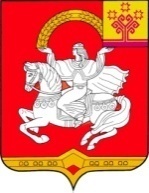 Чувашская  РеспубликаЯльчикский районАдминистрация Яльчикского районаПОСТАНОВЛЕНИЕ      «14» апреля 2014г. № 190село Яльчики